ТЕХНИЧЕСКОЕ ЗАДАНИЕ
на выполнение проектных и монтажных работ структурированной кабельной сети (СКС)1. Общие сведенияЗаказчик – АО «Лада Имидж».Исполнитель работ – определяется в процессе конкурса на проектирование и монтаж СКС в офисе по адресу: г. Тольятти, ул. Северная, д. 105Работы по проектированию СКС и выполнению строительно-монтажных работ, выполняются в соответствии с:- утвержденным Техническим Заданием на выполнение проектных и строительно-монтажных работ СКС;- договором на проектирование и монтаж СКС;Сроки и этапы выполнения работ по созданию СКС определяются договором на выполняемые работы.2. Назначения и цели работыСКС предназначена для организации единого кабельного хозяйства (подсистемы средств вычислительной техники и информационной кабельной подсистемы).Целью работы является создание СКС в новом помещении приемки по адресу г. Тольятти, ул. Северная, д. 1053. Требования к структурированной кабельной системе (СКС)3.1 Требования к СКС в целом.СКС должна включать следующие компоненты:- горизонтальная кабельная подсистема;- коммутационные узлы и устройства;Информационная кабельная подсистема должна строиться в соответствии с требованиями стандарта ISO/IEC 11201 Class D, категория 6Е. Общее количество линий связи - 48Общее количество рабочих мест: 23.Из них со сдвоенными розетками – 18С одинарными розетками - 5Число резервных мест: 1Число мест под сетевые принтеры Zebra - 6Распределение мест по помещениям приведено в Приложении к данному Техническому заданию.Максимальная длина кабеля от информационного порта RJ45 до коммутационной панели не должна превышать 100 м.СКС в целом должна соответствовать категории 6Е, все комплектующие (кабель, розетки, коммутационные панели, соединительные шнуры) должны соответствовать категории 6Е.Для создания СКС необходимо использовать только высококачественные компоненты, которые прошли стопроцентное тестирование в соответствии с требованиями ISO 9001.Все кабельные системы СКС должны быть выполнены с учётом требований по физической защите трасс от повреждения включающих: - металлические трубы и металлические короба в особо опасных зонах;- прокладку кабеля за подвесным потолком, за гипсокартонными стенами и в кабель-каналах.- крепление кабеля по всей трассе с помощью специальных стяжек по всей длине.3.2 Общие требования к информационной кабельной подсистеме.Информационная кабельная подсистема предназначена для передачи информации между устройствами локальной вычислительной сети;Одно рабочее место должно содержать два порта информационных розеток RJ-45 Места установки дополнительных розеток RJ-45 должны содержать один порт информационной розетки RJ-45.Количество рабочих мест и их дислокация могут быть изменены Подрядчиком по согласованию с заказчиком на этапе проектирования СКС.Топология трасс – звезда.Все порты RJ-45 расположенные на рабочих местах, а также на коммутационной панели в коммутационном шкафу должны быть промаркированы таким способом, чтобы их можно было однозначно идентифицировать. Маркировка должна быть выполнена типографским способом или при помощи лазерного принтера. Маркировочные данные, указываемые на бирках, согласуются с заказчиком.Технология прокладки кабеля должна обеспечивать сохранность эстетического вида помещений после производства монтажных работ.3.3. Требования к кабель-каналам и информационным розеткам.Для реализации проекта исполнитель должен использовать следующие материалы:Кабель:Кабель инсталляционный, cat.6e, UTP, LSHFРозетки: Розетка 2хRJ45 для монтажа в коробе 60*80, белая, DKCРозетка 1хRJ45 для монтажа в коробе 60*80, белая, DKCКоммутационное оборудование:Catalyst 9200L 48-port PoE+, 4 x 10G (аналоги от NetElite)Cisco Catalyst 9200L Stack Module (аналоги от NetElite)10GBASE-LR SFP Module, Enterprise-Class (аналоги от NetElite)3.4. Требования к коммутационной системе.Коммутация производится в существующем коммутационном шкафу 07N в осях В/017 размерностью 27U.. Схема коммутации согласуется с Заказчиком с учетом требований доступности и безопасности.В шкаф устанавливается коммутационная панель с необходимым количеством розеток модульных разъемов RJ-45 для подключения горизонтальной кабельной подсистемы от рабочих мест и управляемый коммутатор с необходимым количеством свободных портов.Необходимые материалы, оборудование, коммутационные кабели и комплектующие предоставляет исполнитель.Монтаж СКС в помещении приемки в офисе по адресу: г. Тольятти, ул. Северная, д. 105 обеспечивает исполнитель.4. Требования к документации по СКС.При сдаче работ по монтажу СКС предоставляется исполнительная документация:– планировка помещений с указанием расположением РМ и их маркировкой; –	 схема прокладки кабельных трасс в электронном и печатном виде;– Акты проведения скрытых работ;– протоколы измерения кабельных трасс 6Е;– Протокол измерения сопротивления изоляции;– гарантия на СКС минимум 1 год, с момента подписания акта о приёмке работ.5. Перечень приложений к техническому заданию.Приложение 1 – Планировка рабочих мест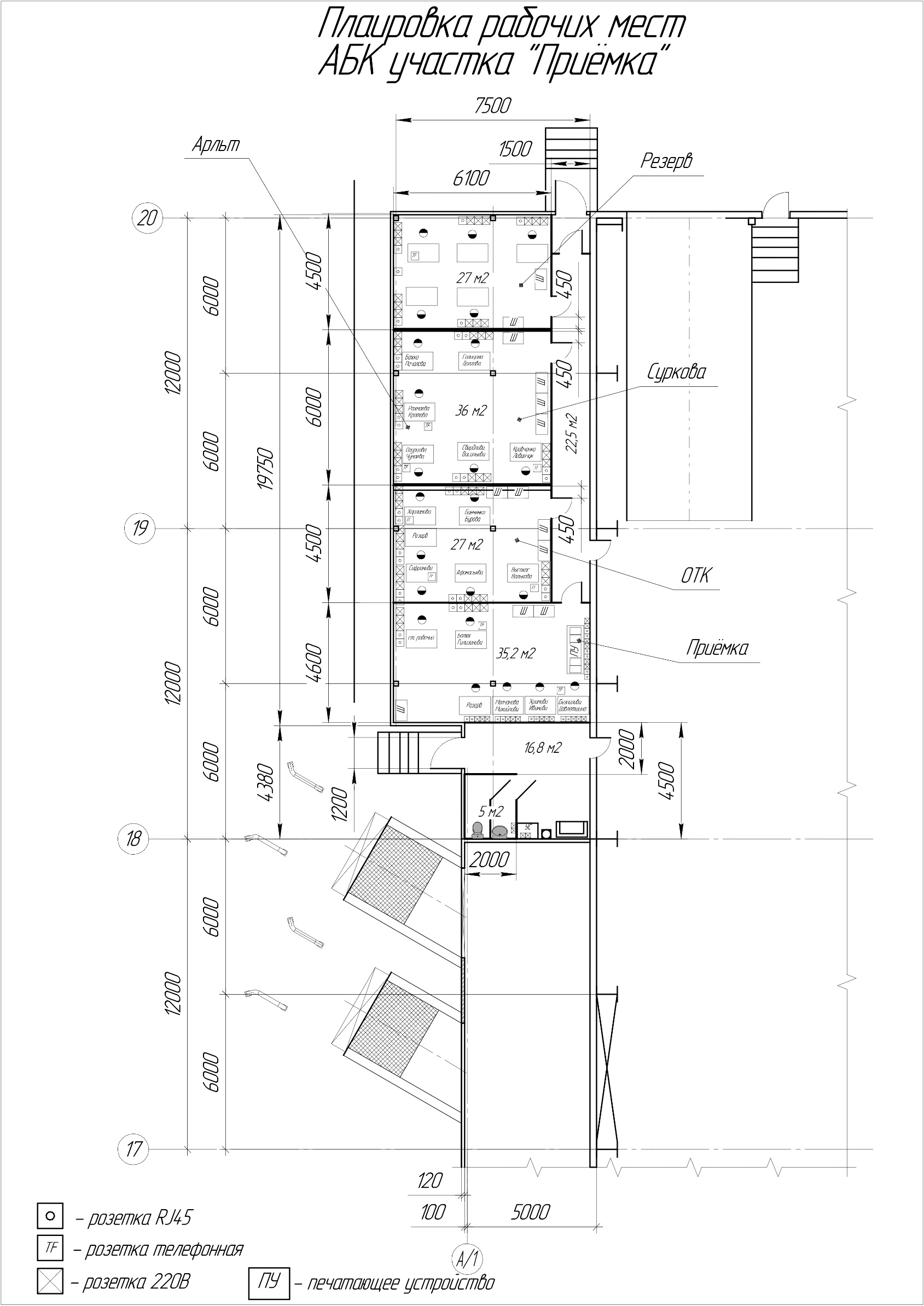 